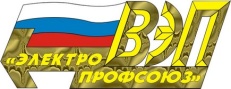 ОБЩЕСТВЕННАЯ ОРГАНИЗАЦИЯ «ВСЕРОССИЙСКИЙ ЭЛЕКТРОПРОФСОЮЗ»Белгородская областная организация ОБЛАСТНОЙ КОМИТЕТ ПРЕЗИДИУМ П О С Т А Н О В Л Е Н И Е05.04.2019г.										№ 39-6Об утверждении Инструкции по ведению делопроизводства в БелОО ВЭПВ связи с введением в действие Типовой инструкции по ведению делопроизводства в организациях Профсоюза (Постановление Президиума ВЭП от 19.02.2019 № 18-5) и необходимостью разработки и утверждения инструкций по делопроизводству в территориальных организациях Президиум Белгородской областной организации Общественной организации «Всероссийский Электропрофсоюз»ПОСТАНОВЛЯЕТ: 1. Утвердить Инструкцию по ведению делопроизводства в БелОО ВЭП (далее – Инструкция) (прилагается). 3. Первичным профсоюзным организациям, входящим в состав БелОО ВЭП: 3.1. Привести организационно-распорядительные документы в соответствие с требованиями Инструкции.3.2. Организовать и провести занятия с работниками аппарата БелОО ВЭП, председателями ППО и профактивом по изучению положений Инструкции.3.3. Систематизировать работу по делопроизводству на всех уровнях БелОО ВЭП. Практиковать заслушивание председателей первичных профсоюзных организаций и руководителей структурных подразделений ППО о состоянии ведения делопроизводства.4. Контроль исполнения настоящего постановления возложить на председателя БелОО ВЭП Андросовича А.Н.Председатель 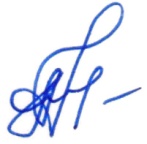 А.Н. Андросович